TITULO: Nombre o tipo de la experiencia y lema (si lo hay)Beltzez Noa, Voy de negroLUGAR: Territorio, Up, …Up San FaustoPERSONA DE REFERENCIA: nombre y contactoJavier García javi68@gmail.comClara Arza claazzc@gmail.comBREVE DESCRIPCION DE LA EXPERIENCIA: actividades, metodología, años de realización, etc.ObjetivosPoner la atención sobre las distintas “pobrezas” que podemos encontrar en el mundo de hoy.Reflexionar, rezar y denunciar la pobreza
AccionesCamisetas. Las camisetas rezarán el siguiente lema: “Voy de negro por…, Beltzez noa…”. El objetivo de la camiseta es doble, ser una herramienta que posibilite la sensibilización sobre esta realidad y recaudar algún dinero que pueda sumarse a la campaña de Navidad de Caritas. Se invitará a que las personas que hayan comprado la camiseta la utilicen en los actos que se organicen a lo largo de la campaña.
 "Jornada mundial de los pobres”: 
 18 de noviembre:  Encuentro en la parroquia de Ntra. Sra. y las Nieves a las 22:00. Se dispondrán 6 mesas en distintos puntos del templo, en cada mesa se compartirán experiencias en torno a distintas formas de pobreza: soledad, guerra, alcoholismo, depresión, refugiados, precariedad laboral, …. Tras el diálogo y la reflexión el acto concluirá con un momento de oración.19 de noviembre: en todas las eucaristías se hará mención especial a esta jornada y se dará a conocer la campaña “Beltzez noa ,.. Voy de Negro “que se desarrollará a lo largo de curso.MATERIALES, RECURSOS NECESARIOSCamisetas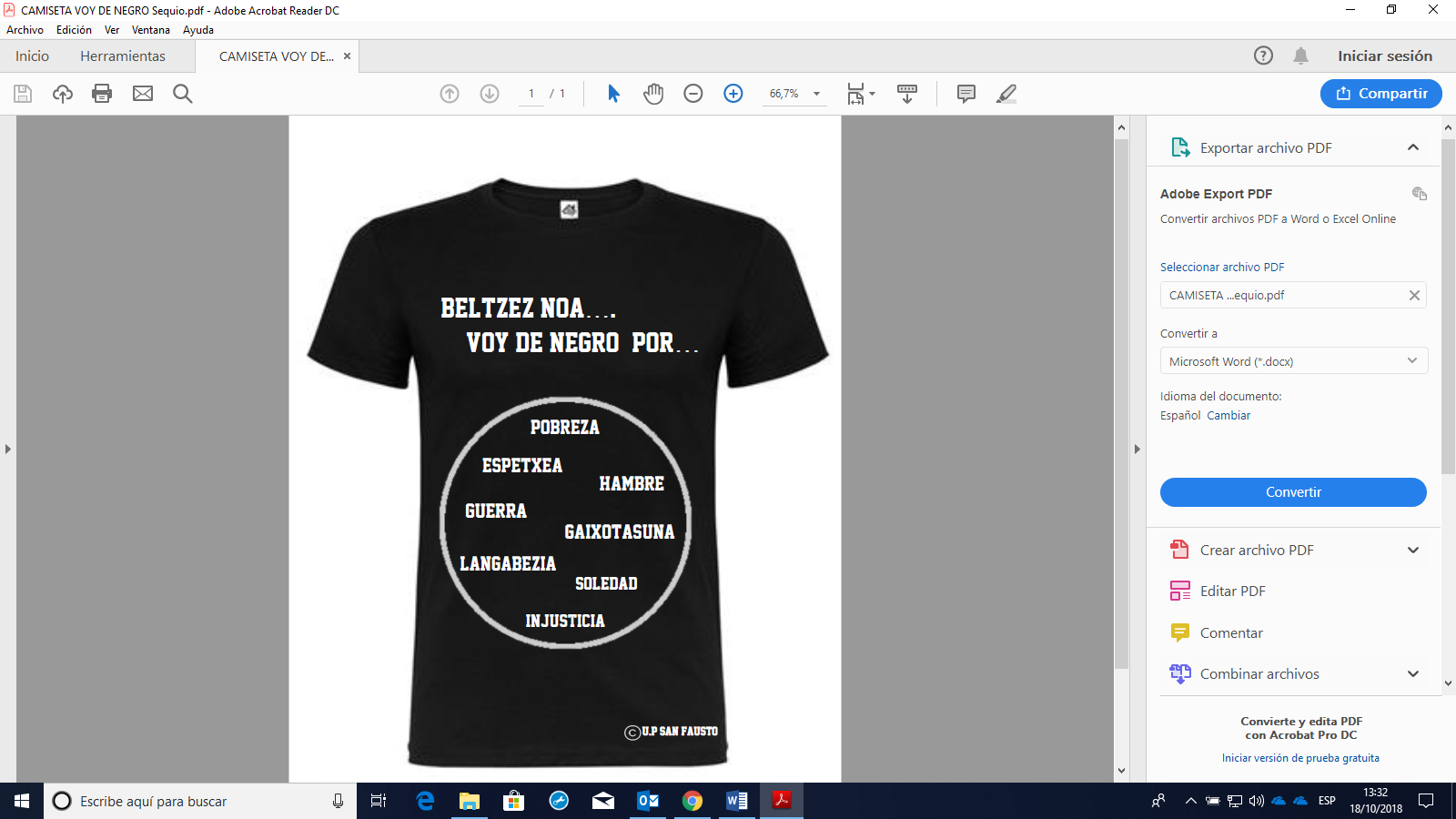 18 de noviembre: Mesas, sillas, café, pastasIdentificar personas que desempeñen tareas de moderaciónInvitar personas que puedan aportar su testimonio ante esas situaciones de pobreza.Oración final.PERSONAS PARTICIPANTES: número, perfil, …Se encargaron 500 camisetas de diferentes tallas que fueron vendidas entre personas de todas las edades. Hubo un número significativo de miembros de la UP que, no habiendo comparado la camiseta, se vistieron de negro en los actos de que se organizaron a lo largo de la campaña desarrollada durante curso 2017 2018.Unas 35 personas participaron del acto celebrado el 18 de noviembre en la parroquia de Ntra. Sra. de las Nieves y San Fausto.APRENDIZAJES: aspectos positivos, resultados, etc.Personas de todas las edades se sintieron llamadas a comprar y utilizar la camiseta.Se hizo visible la realidad de pobreza.Todas las franjas de edad de la comunidad reflexionaron y rezaron la realidad de pobreza.